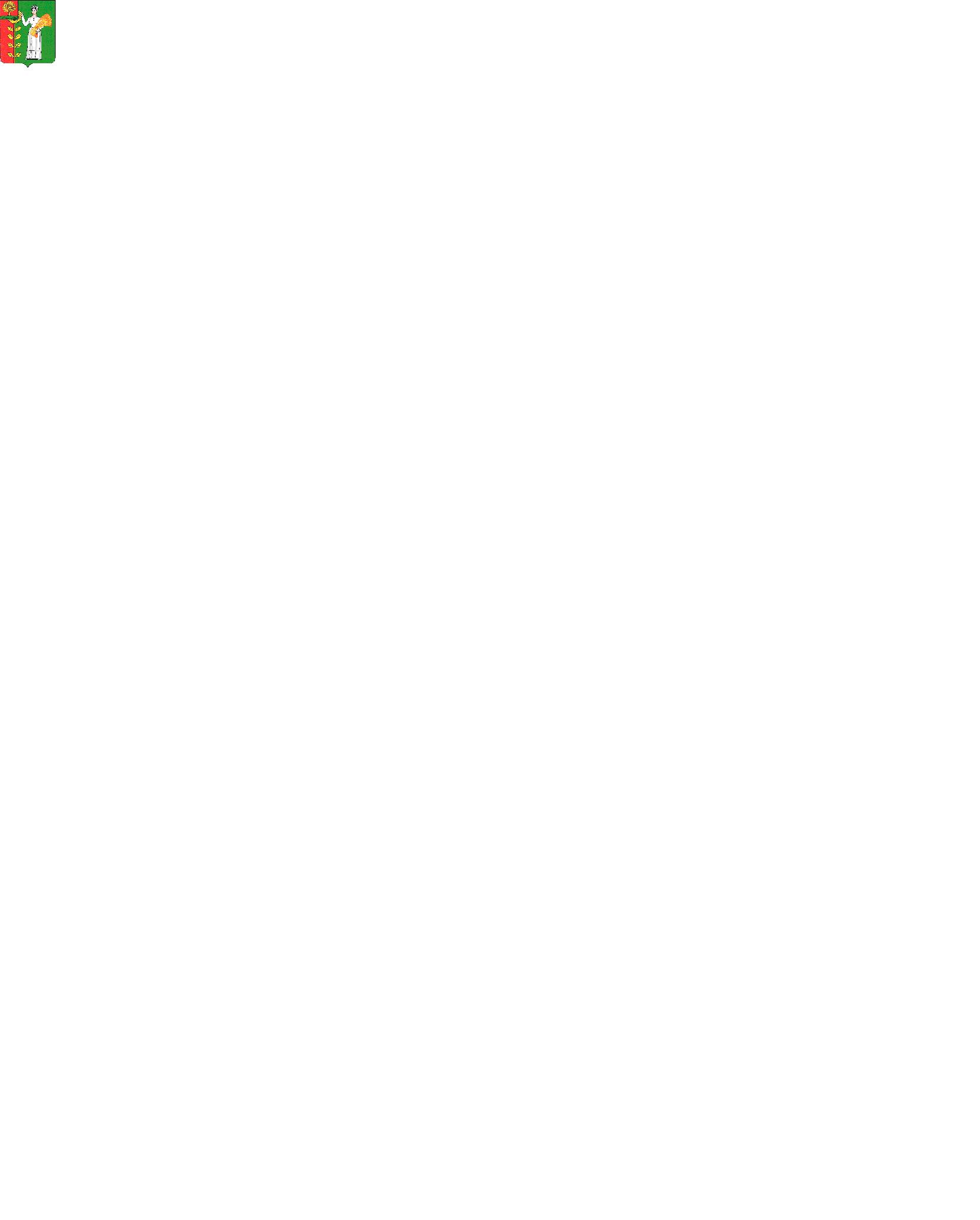 РОССИЙСКАЯ ФЕДЕРАЦИЯСОВЕТ ДЕПУТАТОВ СЕЛЬСКОГО ПОСЕЛЕНИЯНОВОЧЕРКУТИНСКИЙ СЕЛЬСОВЕТДобринского муниципального районаЛипецкой областиXXVII сессия РЕШЕНИЕ10.05. 2012г                  с. Новочеркутино                           № 94-рс«О внесении изменений в бюджет сельского поселения Новочеркутинский сельсовет Добринского муниципального района Липецкой области Российской Федерации на 2012г. и плановый период 2013 и 2014 годов».Рассмотрев представленный администрацией сельского поселения Новочеркутинский сельсовет проект решения о внесении изменений в решение сессии сельского совета «О бюджете сельского поселения Новочеркутинский сельсовет Добринского муниципального района Липецкой области Российской Федерации на 2012 год и плановый период 2013 и 2014 годы»,руководствуясь положением «О бюджетном процессе сельского поселения Новочеркутинский сельсовет, ст.25 Устава сельсовета, учитывая решение постоянной комиссии по экономике, бюджету, местным налогам и сборам, социальным вопросам, сельский Совет депутатов РЕШИЛ:1. Принять изменения в бюджет сельского поселения Новочеркутинский сельсовет Добринского муниципального района Липецкой области Российской Федерации на 2012 год и плановый период 2013 и 2014 годы утвержденный решением сессии №78 от 16.12.2011г. (прилагается)2. Направить указанный нормативный правовой акт главе сельского поселения Новочеркутинский сельсовет для подписания и официального обнародования.3. Настоящее решение вступает в силу со дня его официального обнародования.Председатель Совета депутатов сельского поселенияНовочеркутинский сельсовет                                                                       Т.М. ГрачеваИзмененияв «Бюджет сельского поселения Новочеркутинский сельсовет Добринского муниципального района Липецкой области Российской Федерации на 2012 и плановый период 2013-2014 годов»Статья 1.Основные характеристики бюджета сельского поселения на 2012год и на плановый период 2013 и 2014годов.1.Внести изменения в бюджет сельского поселения Новочеркутинский сельсовет на 2012год:1.1.В пункте1 статьи 1»Объем поступлений доходов в бюджет сельского поселения» цифры»4277900» заменить на цифры «4461529,14»согласно приложения 3 к настоящему решению (в новой редакции)Общий объем расходов бюджета сельского поселения цифры «4277900» заменить на цифры «4461529,14»Статья3.Главные администраторы доходов и источников финансирования дефицитов бюджета.Утвердить перечень главных администраторов доходов бюджета сельского поселения на 2012год и плановый период 2013и 2014 годов согласно приложению 1 к настоящему решению(в новой редакции)Статья 5. Бюджетные ассигнования бюджета сельского поселения на 2012год и плановый период 2013-2014 годов.1.Утвердить распределение бюджетных ассигнований по разделам и подразделам классификации расходов бюджетов:1) на 2012 год согласно приложению 5 к настоящему решению(в новой редакции)2.Утвердить ведомственную структуру расходов бюджета сельского поселения:1) на 2012 год согласно приложению 7 к настоящему решению(в новой редакции)3. Утвердить распределение расходов бюджета сельского поселения по разделам, подразделам, целевым статьям и видам расходов бюджетов:               классификации расходов бюджетов:1) на 2012 год согласно приложению 9 к настоящему решению(в новой редакции)Глава сельского поселенияНовочеркутинский сельсовет                                                                               Г.В.МашковПриложение 1к бюджету сельского поселения Новочеркутинский сельсовет Добринского муниципального района Липецкой области Российской Федерации на 2012г. и плановый период 2013 и 2014 годовПЕРЕЧЕНЬ ГЛАВНЫХ АДМИНИСТРАТОРОВДОХОДОВ БЮДЖЕТА СЕЛЬСКОГО ПОСЕЛЕНИЯ НА 2012 ГОД И ПЛАНОВЫЙ ПЕРИОД 2013 И 2014 ГОДОВПриложение 3к бюджету сельского поселения Новочеркутинский сельсовет Добринского муниципального района Липецкой области Российской Федерации на 2012г. и плановый период 2013 и 2014 годовОбъемы поступлений доходов бюджета сельского поселения на 2012 годв рубляхПриложение 5к решению Совета депутатов сельского поселения Новочеркутинский сельсовет № -94рс от 10.05.2012 годаРаспределение бюджетных ассигнований сельского поселения по разделам и подразделам классификации расходов бюджетов Российской Федерации на 2012 год										                руб.Приложение 7к решению Совета депутатов сельского поселения Новочеркутинский сельсовет № 94рс от 10.05.2012 годаВЕДОМСТВЕННАЯ СТРУКТУРАрасходов бюджета сельского поселения на 2012 год										                руб.Приложение 9к решению Совета депутатов сельского поселения Новочеркутинский сельсовет № 94рс от 10.05.2012 годаРаспределение расходов бюджета сельского поселения по разделам,подразделам, целевым статьям и видам расходовклассификации расходов бюджетов Российской Федерации на 2012 год                                                                                                           руб.Код бюджетной классификации Российской Федерации Код бюджетной классификации Российской Федерации Наименование главного администратора доходов бюджета сельского поселенияНаименование главного администратора доходов бюджета сельского поселенияНаименование главного администратора доходов бюджета сельского поселенияглавного администратора доходовдоходов бюджета сельского поселенияНаименование главного администратора доходов бюджета сельского поселенияНаименование главного администратора доходов бюджета сельского поселенияНаименование главного администратора доходов бюджета сельского поселения911Администрация сельского поселения Новочеркутинский сельсовет Добринского муниципального района Липецкой области Российской ФедерацииАдминистрация сельского поселения Новочеркутинский сельсовет Добринского муниципального района Липецкой области Российской Федерации9111 08 04020 01 0000 110Государственная пошлина за совершение нотариальных действий должностными лицами органов местного самоуправления, уполномоченными в соответствии с законодательными актами Российской Федерации на совершение нотариальных действийГосударственная пошлина за совершение нотариальных действий должностными лицами органов местного самоуправления, уполномоченными в соответствии с законодательными актами Российской Федерации на совершение нотариальных действийГосударственная пошлина за совершение нотариальных действий должностными лицами органов местного самоуправления, уполномоченными в соответствии с законодательными актами Российской Федерации на совершение нотариальных действий9111 08 04020 01 1000 110Государственная пошлина за совершение нотариальных действий должностными лицами органов местного самоуправления, уполномоченными в соответствии с законодательными актами Российской Федерации на совершение нотариальных действийГосударственная пошлина за совершение нотариальных действий должностными лицами органов местного самоуправления, уполномоченными в соответствии с законодательными актами Российской Федерации на совершение нотариальных действийГосударственная пошлина за совершение нотариальных действий должностными лицами органов местного самоуправления, уполномоченными в соответствии с законодательными актами Российской Федерации на совершение нотариальных действий9111 08 04020 01 4000 110Государственная пошлина за совершение нотариальных действий должностными лицами органов местного самоуправления, уполномоченными в соответствии с законодательными актами Российской Федерации на совершение нотариальных действийГосударственная пошлина за совершение нотариальных действий должностными лицами органов местного самоуправления, уполномоченными в соответствии с законодательными актами Российской Федерации на совершение нотариальных действийГосударственная пошлина за совершение нотариальных действий должностными лицами органов местного самоуправления, уполномоченными в соответствии с законодательными актами Российской Федерации на совершение нотариальных действий9111 11 02033 10 0000 120Доходы от размещения временно свободных средств бюджетов поселенийДоходы от размещения временно свободных средств бюджетов поселенийДоходы от размещения временно свободных средств бюджетов поселений9111 11 03050 10 0000 120Проценты, полученные от предоставления бюджетных кредитов внутри страны за счет средств бюджетов поселенийПроценты, полученные от предоставления бюджетных кредитов внутри страны за счет средств бюджетов поселенийПроценты, полученные от предоставления бюджетных кредитов внутри страны за счет средств бюджетов поселений9111 11 01050 10 0000 120Доходы в виде прибыли, приходящейся на доли в уставных (складочных) капиталах хозяйственных товариществ и обществ, или дивидендов по акциям, принадлежащим поселениям Доходы в виде прибыли, приходящейся на доли в уставных (складочных) капиталах хозяйственных товариществ и обществ, или дивидендов по акциям, принадлежащим поселениям Доходы в виде прибыли, приходящейся на доли в уставных (складочных) капиталах хозяйственных товариществ и обществ, или дивидендов по акциям, принадлежащим поселениям 9111 11 05025 10 0000 1201 11 05025 10 0000 1201 11 05025 10 0000 120Доходы, получаемые в виде арендной платы, а также средства от продажи права на заключение договоров аренды за земли, находящиеся в собственности поселений (за исключением земельных участков муниципальных бюджетных и автономных учреждений)9111 11 05035 10 0000 1201 11 05035 10 0000 120Доходы от сдачи в аренду имущества, находящегося в оперативном управлении органов управления поселений и созданных ими учреждений (за исключением имущества муниципальных бюджетных и автономных учреждений)Доходы от сдачи в аренду имущества, находящегося в оперативном управлении органов управления поселений и созданных ими учреждений (за исключением имущества муниципальных бюджетных и автономных учреждений)9111 11 07015 10 0000 1201 11 07015 10 0000 120Доходы от перечисления части прибыли, остающейся после уплаты налогов и иных обязательных платежей муниципальных унитарных предприятий, созданных поселениямиДоходы от перечисления части прибыли, остающейся после уплаты налогов и иных обязательных платежей муниципальных унитарных предприятий, созданных поселениями9111 11 08050 10 0000 1201 11 08050 10 0000 120Средства, получаемые от передачи имущества, находящегося в собственности поселений (за исключением имущества муниципальных бюджетных и автономных учреждений, а также имущества муниципальных унитарных предприятий, в том числе казенных), в залог, в доверительное управлениеСредства, получаемые от передачи имущества, находящегося в собственности поселений (за исключением имущества муниципальных бюджетных и автономных учреждений, а также имущества муниципальных унитарных предприятий, в том числе казенных), в залог, в доверительное управление9111 11 09045 10 0000 1201 11 09045 10 0000 120Прочие поступления от использования имущества, находящегося в собственности поселений (за исключением имущества муниципальных бюджетных и автономных учреждений, а также имущества муниципальных унитарных предприятий, в том числе казенных)Прочие поступления от использования имущества, находящегося в собственности поселений (за исключением имущества муниципальных бюджетных и автономных учреждений, а также имущества муниципальных унитарных предприятий, в том числе казенных)9111 13 01995 10 0000 130 1 13 01995 10 0000 130 Прочие доходы от оказания платных услуг (работ) получателями средств бюджетов поселений Прочие доходы от оказания платных услуг (работ) получателями средств бюджетов поселений 9111 14 01050 10 0000 4101 14 01050 10 0000 410Доходы от продажи квартир, находящихся в собственности поселений Доходы от продажи квартир, находящихся в собственности поселений 9111 14 02052 10 0000 4101 14 02052 10 0000 410Доходы от реализации имущества, находящегося в оперативном управлении учреждений, находящихся в ведении органов управления поселений (за исключением имущества муниципальных бюджетных и автономных учреждений), в части реализации основных средств по указанному имуществуДоходы от реализации имущества, находящегося в оперативном управлении учреждений, находящихся в ведении органов управления поселений (за исключением имущества муниципальных бюджетных и автономных учреждений), в части реализации основных средств по указанному имуществу9111 14 02052 10 0000 4401 14 02052 10 0000 440Доходы от реализации имущества, находящегося в оперативном управлении учреждений, находящихся в ведении органов управления поселений (за исключением имущества муниципальных бюджетных и  автономных учреждений), в части реализации материальных запасов по указанному имуществуДоходы от реализации имущества, находящегося в оперативном управлении учреждений, находящихся в ведении органов управления поселений (за исключением имущества муниципальных бюджетных и  автономных учреждений), в части реализации материальных запасов по указанному имуществу9111 14 02053 10 0000 4101 14 02053 10 0000 410Доходы от реализации иного имущества, находящегося в собственности поселений (за исключением имущества муниципальных бюджетных и автономных учреждений, а также имущества муниципальных унитарных предприятий, в том числе казенных), в части реализации основных средств по указанному имуществуДоходы от реализации иного имущества, находящегося в собственности поселений (за исключением имущества муниципальных бюджетных и автономных учреждений, а также имущества муниципальных унитарных предприятий, в том числе казенных), в части реализации основных средств по указанному имуществу9111 14 02053 10 0000 4401 14 02053 10 0000 440Доходы от реализации иного имущества, находящегося в собственности поселений (за исключением имущества муниципальных бюджетных и автономных учреждений, а также имущества муниципальных унитарных предприятий, в том числе казенных), в части реализации материальных запасов по указанному имуществуДоходы от реализации иного имущества, находящегося в собственности поселений (за исключением имущества муниципальных бюджетных и автономных учреждений, а также имущества муниципальных унитарных предприятий, в том числе казенных), в части реализации материальных запасов по указанному имуществу9111 14 04050 10 0000 4201 14 04050 10 0000 420Доходы от продажи нематериальных активов, находящихся в собственности поселенийДоходы от продажи нематериальных активов, находящихся в собственности поселений9111 14 06025 10 0000 4301 14 06025 10 0000 430Доходы от продажи земельных участков, находящихся в собственности поселений (за исключением земельных участков муниципальных бюджетных и автономных учреждений)Доходы от продажи земельных участков, находящихся в собственности поселений (за исключением земельных участков муниципальных бюджетных и автономных учреждений)9111 15 02050 10 0000 1401 15 02050 10 0000 140Платежи, взимаемые органами местного самоуправления (организациями) поселений за выполнение определенных функций.Платежи, взимаемые органами местного самоуправления (организациями) поселений за выполнение определенных функций.9111 16 18050 10 0000 1401 16 18050 10 0000 140Денежные взыскания (штрафы) за нарушение бюджетного законодательства (в части бюджетов поселений)Денежные взыскания (штрафы) за нарушение бюджетного законодательства (в части бюджетов поселений)9111 17 01050 10 0000 1801 17 01050 10 0000 180Невыясненные поступления, зачисляемые в бюджеты поселений Невыясненные поступления, зачисляемые в бюджеты поселений 9111 17 02020 10 0000 1801 17 02020 10 0000 180Возмещение потерь сельскохозяйственного производства, связанных с изъятием сельскохозяйственных угодий, расположенных на территориях поселений (по обязательствам, возникшим до 1 января 2008 года)Возмещение потерь сельскохозяйственного производства, связанных с изъятием сельскохозяйственных угодий, расположенных на территориях поселений (по обязательствам, возникшим до 1 января 2008 года)9111 17 05050 10 0000 1801 17 05050 10 0000 180Прочие неналоговые доходы бюджетов поселенийПрочие неналоговые доходы бюджетов поселений9112 19 05000 10 0000 1512 19 05000 10 0000 151Возврат остатков субсидий, субвенций и  иных межбюджетных трансфертов, имеющих целевое назначение, прошлых лет из бюджетов поселенийВозврат остатков субсидий, субвенций и  иных межбюджетных трансфертов, имеющих целевое назначение, прошлых лет из бюджетов поселений9112 02 01001 10 0000 1512 02 01001 10 0000 151Дотации бюджетам поселений на выравнивание бюджетной обеспеченностиДотации бюджетам поселений на выравнивание бюджетной обеспеченности9112 02 01003 10 0000 1512 02 01003 10 0000 151Дотации бюджетам поселений на поддержку мер по обеспечению сбалансированности бюджетовДотации бюджетам поселений на поддержку мер по обеспечению сбалансированности бюджетов9112 02 01999 10 0000 1512 02 01999 10 0000 151Прочие дотации бюджетам поселенийПрочие дотации бюджетам поселений9112 02 02041 10 0000 1512 02 02041 10 0000 151Субсидии бюджетам поселений на строительство, модернизацию, ремонт и содержание автомобильных дорог общего пользования, в том числе дорог в поселениях(за исключением автомобильных дорог федерального назначения)Субсидии бюджетам поселений на строительство, модернизацию, ремонт и содержание автомобильных дорог общего пользования, в том числе дорог в поселениях(за исключением автомобильных дорог федерального назначения)9112 02 02051 10 0000 1512 02 02051 10 0000 151Субсидии бюджетам поселений на реализацию федеральных целевых программСубсидии бюджетам поселений на реализацию федеральных целевых программ9112 02 02008 10 0000 1512 02 02008 10 0000 151Субсидии бюджетам поселений на обеспечение жильем молодых семейСубсидии бюджетам поселений на обеспечение жильем молодых семей9112 02 02078 10 0000 1512 02 02078 10 0000 151Субсидии бюджетам поселений на бюджетные инвестиции для модернизации объектов коммунальной инфраструктурыСубсидии бюджетам поселений на бюджетные инвестиции для модернизации объектов коммунальной инфраструктуры9112 02 02088 10 0001 1512 02 02088 10 0001 151Субсидии бюджетам поселений на обеспечение мероприятий по капитальному ремонту многоквартирных домов за счет средств, поступивших от государственной корпорации Фонд содействия реформированию жилищно-коммунального хозяйстваСубсидии бюджетам поселений на обеспечение мероприятий по капитальному ремонту многоквартирных домов за счет средств, поступивших от государственной корпорации Фонд содействия реформированию жилищно-коммунального хозяйства9112 02 02089 10 0001 1512 02 02089 10 0001 151Субсидии бюджетам поселений на обеспечение мероприятий по капитальному ремонту многоквартирных домов за счет средств бюджетовСубсидии бюджетам поселений на обеспечение мероприятий по капитальному ремонту многоквартирных домов за счет средств бюджетов9112 02 02088 10 0004 1512 02 02088 10 0004 151Субсидии бюджетам поселений на обеспечение мероприятий по переселению граждан из аварийного жилищного фонда с учетом необходимости развития малоэтажного жилищного строительства за счет средств, поступивших от государственной корпорации – Фонда содействия реформированию жилищно-коммунального хозяйстваСубсидии бюджетам поселений на обеспечение мероприятий по переселению граждан из аварийного жилищного фонда с учетом необходимости развития малоэтажного жилищного строительства за счет средств, поступивших от государственной корпорации – Фонда содействия реформированию жилищно-коммунального хозяйства9112 02 02089 10 0004 1512 02 02089 10 0004 151Субсидии бюджетам поселений на обеспечение мероприятий по переселению граждан из аварийного жилищного фонда с учетом необходимости развития малоэтажного жилищного строительства за счет средств бюджетовСубсидии бюджетам поселений на обеспечение мероприятий по переселению граждан из аварийного жилищного фонда с учетом необходимости развития малоэтажного жилищного строительства за счет средств бюджетов9112 02 02102 10 0000 1512 02 02102 10 0000 151Субсидии бюджетам поселений на закупку автотранспортных средств и коммунальной техникиСубсидии бюджетам поселений на закупку автотранспортных средств и коммунальной техники9112 02 02999 10 0000 1512 02 02999 10 0000 151Прочие субсидии бюджетам поселенийПрочие субсидии бюджетам поселений9112 02 03015 10 0000 1512 02 03015 10 0000 151Субвенции бюджетам поселений на осуществление первичного воинского учета на территориях, где отсутствуют военные комиссариатыСубвенции бюджетам поселений на осуществление первичного воинского учета на территориях, где отсутствуют военные комиссариаты9112 02 03999 10 0000 1512 02 03999 10 0000 151Прочие субвенции бюджетам поселенийПрочие субвенции бюджетам поселений9112 02 09054 10 0000 1512 02 09054 10 0000 151Прочие безвозмездные поступления в бюджеты поселений от бюджетов муниципальных районовПрочие безвозмездные поступления в бюджеты поселений от бюджетов муниципальных районов9112 07 05000 10 0000 1802 07 05000 10 0000 180Прочие безвозмездные поступления в бюджеты поселенийПрочие безвозмездные поступления в бюджеты поселений9112 08 05000 10 0000 1802 08 05000 10 0000 180Перечисления из бюджетов поселений (в бюджеты поселений) для осуществления возврата (зачета) излишне уплаченных или излишне взысканных сумм налогов, сборов и иных платежей, а также сумм процентов за несвоевременное  осуществление такого возврата и процентов, начисленных на излишне взысканные суммыПеречисления из бюджетов поселений (в бюджеты поселений) для осуществления возврата (зачета) излишне уплаченных или излишне взысканных сумм налогов, сборов и иных платежей, а также сумм процентов за несвоевременное  осуществление такого возврата и процентов, начисленных на излишне взысканные суммыКод бюджетной классификацииНаименованиеСумма (руб.)1 00 00000 00 0000 000СОБСТВЕННЫЕ ДОХОДЫ2802100,001 01 00000 00 0000 000НАЛОГИ НА ПРИБЫЛЬ, ДОХОДЫ270300,001 01 02021 01 0000 110Налог на доходы физических лиц270300,001 05 00000 00 0000 000НАЛОГИ НА СОВОКУПНЫЙ ДОХОД781300,001050100000000110Налог, взимаемый в связи с применением упрощенной системы налогооблажения715000,001 05 03000 01 0000 110Единый сельскохозяйственный налог66300,001 06 00000 00 0000 000НАЛОГИ НА ИМУЩЕСТВО719000,001 06 01030 10 0000 110Налог на имущество физических лиц, взимаемый по ставкам применяемым к объектам налогооблажения, расположенным в границах поселений17000,001 06 06013 10 0000 110Земельный налог, взимаемый по ставкам, установленным в соответствии с подпунктом 1 пункта 1 статьи 394 Налогового кодекса РФ и применяемым к объектам налогооблажения, расположенным в границах поселений702000,001 08 04020 01 0000 110Государственная пошлина43000,001 11 00000 00 0000 000ДОХОДЫ ОТ ИСПОЛЬЗОВАНИЯ ИМУЩЕСТВА, НАХОДЯЩЕГОСЯ В ГОСУДАРСТВЕННОЙ И МУНИЦИПАЛЬНОЙ СОБСТВЕННОСТИ988500,001 11 05010 10 0000 120 Доходы, получаемые в виде арендной платы за земельные участки, государственная собственность на которые не разграничена и которые расположены в границах поселений, а также средства от продажи права на заключение договоров аренды указанных земельных участков984500,001 11 05035 10 0000 120 Доходы от сдачи в аренду имущества, находящегося в оперативном управлении органов управления поселений и созданных ими учреждений и в хозяйственном ведении муниципальных унитарных предприятий1 14 06000 10 0000 430 Доходы от продажи участков государственная собственность на которые не разграничена4000,002 00 00000 00 0000 000БЕЗВОЗМЕЗДНЫЕ ПОСТУПЛЕНИЯ1659429,142 02 00000 00 0000 000Дотация из областного фонда финансовой поддержки поселений1349700,002 02 01001 10 0000 151 Дотации бюджетам поселений на выравнивание бюджетной обеспеченности70800,002 02 03015 10 0000 151Субвенции бюджетам поселений на осуществление первичного воинского учета на территориях, где отсутствуют военные комиссариаты55300,002 02 02999 10 0000 151Прочие субсидии бюджетам поселений3691,142 07 05000 10 0000 180Прочие безвозмездные поступления в бюджеты поселений179938ВСЕГО ДОХОДОВ4461529,14НаименованиеРазделПодразделСуммаВсего4461529,14Общегосударственные вопросы01002118171,14Функционирование Правительства Российской Федерации, высших исполнительных органов государственной власти субъектов Российской Федерации, местных администраций01042017769Обеспечение деятельности финансовых, налоговых и таможенных органов и органов финансового (финансово-бюджетного) надзора010668292Другие общегосударственные вопросы011332110,14Национальная оборона020055300Мобилизационная и вневойсковая подготовка020355300Национальная безопасность и правоохранительная деятельность030036000Другие вопросы в области национальной безопасности и правоохранительной деятельности0314360000400506552Дорожное хозяйство(дорожные фонды)0409463502041243050Жилищно-коммунальное хозяйство0500570006Жилищное хозяйство050119200Коммунальное хозяйство0502147560Благоустройство0503403246Культура и кинематография 08001169500Культура 08011169500Физическая культура и спорт11006000Массовый спорт11026000НаименованиеГлавныйраспорядительРазделПодразделЦелевая статьяВид расходовСумма на 2012 годАдминистрация сельского поселения Новочеркутинский сельсовет, всего9114461529,14Общегосударственные вопросы91101002118171,14Функционирование Правительства Российской Федерации, высших исполнительных органов государственной власти субъектов Российской Федерации, местных администраций 91101042017769Руководство и управление в сфере установленных функций органов государственной власти субъектов Российской Федерации  и органов местного самоуправления9110104002 00 001981292Центральный аппарат9110104002 04 001428597Расходы на выплаты персоналу органов местного самоуправления9110104002 04 00150598676Фонд оплаты труда и страховые взносы9110104002 04 00151579888Иные выплаты персоналу, за исключением фонда оплаты труда9110104002 04 0015218788Иные закупки товаров, работ и услуг для муниципальных нужд9110104002 04 00250821899Закупка товаров, работ, услуг в сфере информационных технологий9110104002 04 00252103820Прочая закупка товаров, работ и услуг для муниципальных нужд9110104002 04 00254718079Иные бюджетные ассигнования9110104002 04 008008022Уплата налогов, сборов и иных платежей911010400204008508022Уплата прочих налогов, сборов и иных платежей911010400204008514354Уплата прочих налогов, сборов и иных платежей911010400204008523668Глава местной администрации (исполнительно-распорядительного органа муниципального образования)9110104002 08 00552695Расходы на выплату персоналу органов местного самоуправления 9110104002 08 00150552695Фонд оплаты труда и страховые взносы9110104002 08 00151533912Иные выплаты персоналу, за исключением фонда оплаты труда9110104002 08 0015218783Межбюджетные трансферты бюджетам муниципальных районов из бюджетов поселений и межбюджетные трансферты бюджетам поселений из бюджетов муниципальных районов на осуществление части полномочий по решению вопросов местного значения в соответствии с заключенным соглашением9110104521 06 0036477Межбюджетные трансферты9110104521 06 0050036477Иные межбюджетные трансферты9110104521 06 0054036477Обеспечение деятельности финансовых, налоговых и таможенных органов и органов финансового (финансово-бюджетного) надзора911010668292Межбюджетные трансферты бюджетам муниципальных районов из бюджетов поселений и межбюджетные трансферты бюджетам поселений из бюджетов муниципальных районов на осуществление части полномочий по решению вопросов местного значения в соответствии с заключенным соглашением9110106521 06 0068292Межбюджетные трансферты9110106521 06 0050068292Иные межбюджетные трансферты9110106521 06 0054068292Другие общегосударственные вопросы911011332110,14Субсидии бюджетам муниципальных образований для софинансирования расходных обязательств, возникших при выполнении полномочий органов местного самоуправления по вопросам местного значения911011352101003691,14Субсидии на приобретение сетевого программного обеспечения по вендению похозяйственного учета в поселениях911011352101242503691,14Закупка товаров, работ, услуг в сфере информационных технологий911011352101242523691,14Реализация государственных функций, связанных с общегосударственным управлением911011309200002973Выполнение других обязательств государства91101130920300           29739110113092 03 008002973Иные бюджетные ассигнования9110113092 03 008002973Уплата налогов, сборов и иных платежей9110113092 03 008502973Уплата прочих налогов, сборов и иных платежей9110113092 03 008522973Межбюджетные трансферты бюджетам муниципальных районов из бюджетов поселений и межбюджетные трансферты бюджетам поселений из бюджетов муниципальных районов на осуществление части полномочий по решению вопросов местного значения в соответствии с заключенным соглашением9110113521 06 0020446Межбюджетные трансферты9110113521 06 0050020446Иные межбюджетные трансферты9110113521 06 0054020446Целевые программы муниципальных образований911011379501005000Целевая поселенческая программа «Борьба с геморрагической лихорадкой на территории сельского поселения Новочеркутинский сельсовет на 2012-2014 годы»911011379501005000Иные закупки товаров, работ и услуг для муниципальных нужд911011379501002505000Прочая закупка товаров, работ и услуг для муниципальных нужд911011379501002545000Национальная оборона911020055300Мобилизационная и вневойсковая подготовка911020355300Руководство и управление в сфере установленных функций9110203001 00 0055300Осуществление первичного воинского учета на территориях, где отсутствуют военные комиссариаты9110203001 36 0055300Расходы на выплату персоналу органов местного самоуправления9110203001 36 0015052471Фонд оплаты труда и страховые взносы9110203001 36 0015152471Иные закупки товаров, работ и услуг для муниципальных нужд9110203001 36 002502829Прочая закупка товаров, работ и услуг для муниципальных нужд9110203001 36 002542829Национальная безопасность и правоохранительная деятельность911030036000Другие вопросы в области национальной безопасности и правоохранительной деятельности911031436000Целевые программы муниципальных образований9110314795 00 0036000Целевая поселенческая программа «Обеспечение пожарной безопасности на территории сельского поселения Новочеркутинский сельсовет на 2012-2014 годы»9110314795 02 0036000Иные закупки товаров, работ и услуг для муниципальных нужд9110314795 02 0025036000Прочая закупка товаров, работ и услуг для муниципальных нужд9110314795 02 0025436000Национальная экономика9110400506552Дорожное хозяйство (дорожные фонды)9110409Целевые программы муниципальных образований9110409795 00 00463502Целевая поселенческая программа «Благоустройство сельского поселения Новочеркутинский сельсовет на 2012-2014 годы»9110409795 04 00463502Целевая поселенческая программа «Благоустройство сельского поселения Новочеркутинский сельсовет на 2012-2014 годы»9110409795 04 02463502Иные закупки товаров, работ и услуг для муниципальных нужд91104097950402250463502Прочая закупка товаров, работ и услуг для муниципальных нужд91104097950402254463502Целевая поселенческая программа»Повышение качества бытового обслуживания населения в сельском поселении Новочеркутинский сельсовет 2012г.»911041243050Иные закупки товаров, работ и услуг для муниципальных нужд9110412795070125043050Прочая закупка товаров, работ и услуг для муниципальных нужд9110412795070125443050Жилищно -коммунальное хозяйство9110500570006Жилищное хозяйство911050119200Целевые программы муниципальных образований9110501795 00 0019200Целевые программы муниципальных образований9110501795 003004200Целевая поселенческая программа «Жилищное хозяйство сельского поселения Новочеркутинский сельсовет на 2012-2014 годы»9110501795 03 014200Иные закупки товаров, работ и услуг для муниципальных нужд9110501795 03 012504200Прочая закупка товаров, работ и услуг для муниципальных нужд9110501795 03 012544200Поселенческая целевая программа «Энергообследование объектов муниципальной собственности на 2012-2014 годы»9110501795030315000Иные закупки товаров, работ и услуг для муниципальных нужд9110501795030325015000Прочая закупка товаров, работ и услуг для муниципальных нужд9110501795030325415000Коммунальное хозяйство9110502147560Целевые программы муниципальных образований9110502795 00 00147560Целевая поселенческая программа «Организация водоснабжения и водоответвления в границах сельского поселения Новочеркутинский сельсовет на 2012-2014 годы»9110502795 06 00147560Иные закупки товаров, работ и услуг для муниципальных нужд9110502795 06 00250147560Прочая закупка товаров, работ и услуг для муниципальных нужд9110502795 06 00254147560Благоустройство9110503403246Целевые программы муниципальных образований9110503795 00 00403246Целевая поселенческая программа «Благоустройство на территории сельского поселения Новочеркутинский сельсовет на 2012-2014 годы»9110503795 04 00335246Целевая поселенческая программа «Благоустройство на территории сельского поселения Новочеркутинский сельсовет на 2012-2014 годы» (уличное освещение)9110503795 04 01236432Иные закупки товаров, работ и услуг для муниципальных нужд9110503795 04 01250236432Прочая закупка товаров, работ и услуг для муниципальных нужд9110503795 04 01254236432 Целевая поселенческая программа «Благоустройство на территории сельского поселения Новочеркутинский сельсовет на 2012-2014 годы» (мероприятия по организации и содержанию мест захоронения)9110503795 04 0429970Иные закупки товаров, работ и услуг для муниципальных нужд9110503795 04 0425029970Прочая закупка товаров, работ и услуг для муниципальных нужд9110503795 04 0425429970Целевая поселенческая программа «Благоустройство на территории сельского поселения Новочеркутинский сельсовет на 2012-2014 годы» (прочие мероприятия по благоустройству)9110503795 04 05136884Иные закупки товаров, работ и услуг для муниципальных нужд9110503795 04 05250136884Прочая закупка товаров, работ и услуг для муниципальных нужд9110503795 04 05254136884Культура и кинематография 91108001169500Культура 91108011169500Учреждения культуры и мероприятия в сфере культуры и кинематографии9110801440 00 00961748Обеспечение деятельности подведомственных учреждений9110801440 99 00961748Предоставление субсидий бюджетным, автономным учреждениям и иным некоммерческим организациям сельского поселения9110801440 99 00900961748Субсидии бюджетным учреждениям9110801440 99 00910961748Субсидии бюджетным учреждениям на финансовое обеспечение муниципального задания на оказание муниципальных услуг(выполнение работ)9110801440 99 00911961748Библиотеки9110801442 00 00207752Обеспечение деятельности подведомственных учреждений9110801442 99 00207752Предоставление субсидий бюджетным, автономным учреждениям и иным некоммерческим организациям сельского поселения9110801442 99 00900207752Субсидии бюджетным учреждениям911080144299 00910207752Субсидии бюджетным учреждениям на финансовое обеспечение муниципального задания на оказание муниципальных услуг(выполнение работ)9110801442 99 00911207752Физическая культура и спорт91111006000Массовый спорт91111026000Целевые программы муниципальных образований9111102795 00 006000Целевая поселенческая программа «Развитие физической культуры и спорта на территории сельского поселения  Новочеркутинский сельсовет на 2012-2014 годы»9111102795 05 006000Иные закупки товаров, работ и услуг для муниципальных нужд9111102795 05 002506000Прочая закупка товаров, работ и услуг для муниципальных нужд9111102795 05 002546000НаименованиеРазделПодразделЦелевая статьяВид расходовСумма на год 2012Администрация сельского поселения Новочеркутинский сельсовет, всего4461529,14Общегосударственные вопросы01002118171,14Функционирование Правительства Российской Федерации, высших исполнительных органов государственной власти субъектов Российской Федерации, местных администраций 01042017769Руководство и управление в сфере установленных функций органов государственной власти субъектов Российской Федерации и органов местного самоуправления0104002 00 001981292Центральный аппарат0104002 04 001428597Выполнение функций органами местного самоуправления0104002 04 00150598676Фонд оплаты труда и страховые взносы0104002 04 00151579888Иные выплаты персоналу, за исключением фонда оплаты труда0104002 04 0015218788Иные закупки товаров, работ и услуг для муниципальных нужд01040020400250821899Закупка товаров, работ, услуг01040020400252103820Прочая закупка товаров, работ и услуг для муниципальных нужд01040020400254718079Уплата налогов, сборов и иных платежей010400204008508022Уплата налогов, сборов и иных платежей010400204008514354Уплата налогов, сборов и иных платежей010400204008523668Глава местной администрации (исполнительно-распорядительного органа муниципального образования)0104002 08 00552695Выполнение функций органами местного самоуправления 0104002 08 00150552695Фонд оплаты труда и страховые взносы0104002 08 00151533912Иные выплаты персоналу, за исключением фонда оплаты труда0104002 08 0015218783Межбюджетные трансферты бюджетам муниципальных районов из бюджетов поселений и межбюджетные трансферты бюджетам поселений из бюджетов муниципальных районов на осуществление части полномочий по решению вопросов местного значения в соответствии с заключенным соглашением0104521 06 0036477Иные межбюджетные трансферты0104521 06 0054036477Обеспечение деятельности финансовых, налоговых и таможенных органов и органов финансового (финансово-бюджетного) надзора010668292Иные межбюджетные трансферты0106521 06 0054068292Другие общегосударственные вопросы011332110,14Субсидии бюджетам муниципальных образований для софинансирования расходных обязательств, возникших при выполнении полномочий органов местного самоуправления по вопросам местного значения011352101003691,14Субсидии на приобретение сетевого программного обеспечения по ведению похозяйственного учета в поселениях011352101242503691,14Закупка товаров, работ, услуг в сфере информационных технологий011352101242523691,14Межбюджетные трансферты бюджетам муниципальных районов из бюджетов поселений и межбюджетные трансферты бюджетам поселений из бюджетов муниципальных районов на осуществление части полномочий по решению вопросов местного значения в соответствии с заключенным соглашением0113521 06 0020446Иные межбюджетные трансферты0113521 06 0054020446Реализация государственных функций, связанных с общегосударственным управлением0113092 00 002973Выполнение других обязательств государства0113092 03 008002973Выполнение функций органами местного самоуправления0113092 03 008522973Целевая поселенческая программа «Борьба с геморрагической лихорадкой на территории сельского поселения Новочеркутинский сельсовет на 2012-2014 годы»01135000Иные закупки товаров, работ и услуг для муниципальных нужд011379501002505000Закупка товаров, работ, услуг011379501002545000Национальная оборона020055300Мобилизационная и вневойсковая подготовка020355300Руководство и управление в сфере установленных функций0203001 00 0055300Осуществление первичного воинского учета на территориях, где отсутствуют военные комиссариаты0203001 36 0015052471Выполнение функций органами местного самоуправления 0203001 36 00151         52471Иные закупки товаров, работ и услуг для муниципальных нужд0203001 36 002502829Закупка товаров, работ, услуг0203001 36 002542829Национальная безопасность и правоохранительная деятельность030036000Другие вопросы в области национальной безопасности и правоохранительной деятельности031436000Целевые программы муниципальных образований0314795 00 0036000Целевая поселенческая программа «Обеспечение пожарной безопасности на территории сельского поселения Новочеркутинский сельсовет на 2012-2014 годы»0314795 02 0036000Выполнение функций органами местного самоуправления0314795 02 0025436000Дорожное хозяйство (дорожные фонды)0400506552Иные закупки товаров, работ и услуг для муниципальных нужд04097950402250        463502Закупка товаров, работ, услуг04097950402254463502Национальная экономика041243050Иные закупки товаров, работ и услуг для муниципальных нужд0412795070125043050Закупка товаров, работ и услуг0412795070125443050Жилищно-коммунальное хозяйство0500570006Жилищное хозяйство050119200Целевые программы муниципальных образований0501795 00 0019200Целевая поселенческая программа «Жилищное хозяйство сельского поселения Новочеркутинский сельсовет на 2012-2014 годы»0501795 03 014200Выполнение функций органами местного самоуправления0501795 03 012544200Поселенческая целевая программа «Энергообследование муниципальной собственности 2012-2014 годы»0501795030315000Иные закупки товаров, работ и услуг для муниципальных нужд0501795030325015000Прочая закупка товаров, работ, услуг0501795030325415000Коммунальное хозяйство0502147560Целевые программы муниципальных образований0502795 00 00147560Целевая поселенческая программа «Организация водоснабжения и водоответвления в границах сельского поселения Новочеркутинский сельсовет на 2012-2014 годы»0502795 06 00147560Закупка товаров, работ, услуг0502795 06 00254       147560Благоустройство0503403246Целевые программы муниципальных образований0503795 00 00403246Целевая поселенческая программа «Благоустройство на территории сельского поселения Новочеркутинский сельсовет на 2012-2014 годы»0503795 04 00335246Целевая поселенческая программа «Благоустройство на территории сельского поселения Новочеркутинский сельсовет на 2012-2014 годы» (уличное освещение)0503795 04 01236432Выполнение функций органами местного самоуправления0503795 04 01254236432Целевая поселенческая программа «Благоустройство на территории сельского поселения Новочеркутинский сельсовет на 2012-2014 годы» (мероприятия по организации и содержанию мест захоронения)0503795 04 0429970Прочая закупка товаров, работ, услуг0503795 04 0425429970Целевая поселенческая программа «Благоустройство на территории сельского поселения Новочеркутинский сельсовет на 2012-2014 годы» (прочие мероприятия по благоустройству)0503795 04 05136884Прочая закупка товаров, работ, услуг0503795 04 05254136884Культура и кинематография 08001169500Культура 08011169500Учреждения культуры и мероприятия в сфере культуры и кинематографии0801440 00 00961748Обеспечение деятельности подведомственных учреждений0801440 99 00961748Предоставление субсидий бюджетным, автономным учреждениям и иным некоммерческим организациям сельского поселения 0801440 99 00911961748Субсидии бюджетным учреждениям0801440 99 00910961748Субсидии бюджетным учреждениям на финансовое обеспечение муниципального задания на оказание муниципальных услуг (выполнение работ)0801440 99 00911961748Библиотеки0801442 00 00207752Обеспечение деятельности подведомственных учреждений0801442 99 00207752Предоставление субсидии бюджетным, автономным учреждениям и иным некоммерческим организациям сельского поселения 0801442 99 00900207752Субсидии бюджетным организациям0801442 99 00910207752Субсидии бюджетным учреждениям на финансовое обеспечение муниципального задания на оказание государственных услуг (выполнение работ)0801442 99 00911207752Физическая культура и спорт11006000Массовый спорт11026000Целевые программы муниципальных образований1102795 00 006000Целевая поселенческая программа «Развитие физической культуры и спорта на территории сельского поселения  Новочеркутинский сельсовет на 2012-2014 годы»1102795 05 006000Прочая закупка товаров, работ и услуг для муниципальных нужд1102795 05 002546000